-П – предавањаСИР  – самостални истраживачки радСРС- самосрални рад студента                                                                                                   Продекан за наставуПроф. др Недељка Ивковић                                                                                                              _______________________                                                                                                                             (потпис)П – предавањаСИР  – самостални истраживачки радСРС- самосрални рад студента                                                                                                   Продекан за наставуПроф. др Недељка Ивковић                                                                                                              _______________________                                                                                                                                (потпис)П – предавањаСИР  – самостални истраживачки радСРС- самосрални рад студента                                                                                                   Продекан за наставуПроф. др Недељка Ивковић                                                                                                              _______________________                                                                                                                              (потпис)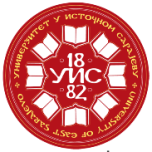 УНИВЕРЗИТЕТ У ИСТОЧНОМ САРАЈЕВУУНИВЕРЗИТЕТ У ИСТОЧНОМ САРАЈЕВУУНИВЕРЗИТЕТ У ИСТОЧНОМ САРАЈЕВУУНИВЕРЗИТЕТ У ИСТОЧНОМ САРАЈЕВУУНИВЕРЗИТЕТ У ИСТОЧНОМ САРАЈЕВУУНИВЕРЗИТЕТ У ИСТОЧНОМ САРАЈЕВУУНИВЕРЗИТЕТ У ИСТОЧНОМ САРАЈЕВУУНИВЕРЗИТЕТ У ИСТОЧНОМ САРАЈЕВУ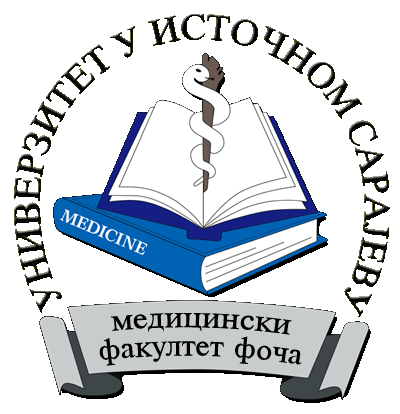 Студијски програмКЛИНИЧКА МЕДЕЦИНАКЛИНИЧКА МЕДЕЦИНАКЛИНИЧКА МЕДЕЦИНАКЛИНИЧКА МЕДЕЦИНАКЛИНИЧКА МЕДЕЦИНАКЛИНИЧКА МЕДЕЦИНАКЛИНИЧКА МЕДЕЦИНАI ГОДИНА СТУДИЈАI ГОДИНА СТУДИЈАI ГОДИНА СТУДИЈАI ГОДИНА СТУДИЈАI ГОДИНА СТУДИЈАI ГОДИНА СТУДИЈАI ГОДИНА СТУДИЈАI ГОДИНА СТУДИЈАI ГОДИНА СТУДИЈАI ГОДИНА СТУДИЈАI ГОДИНА СТУДИЈАI ГОДИНА СТУДИЈАI ГОДИНА СТУДИЈАНАСТАВНИ ПРЕДМЕТИНАСТАВНИ ПРЕДМЕТИНАСТАВНИ ПРЕДМЕТИНАСТАВНИ ПРЕДМЕТИЧасова недељноЧасова недељноЧасова недељноЧасова недељноУкупно часова наставеСРСУкупно сати по предметуБројECTSНАСТАВНИ ПРЕДМЕТИНАСТАВНИ ПРЕДМЕТИНАСТАВНИ ПРЕДМЕТИНАСТАВНИ ПРЕДМЕТИI сем.I сем.II сем.II сем.Укупно часова наставеСРСУкупно сати по предметуБројECTSУслов заБр.Шифра предметаНАЗИВ ПРЕДМЕТАНАЗИВ ПРЕДМЕТАПСИРПСИРУкупно часова наставеСРСУкупно сати по предметуБројECTSполагање1KM-01-1-001-1KM-01-1-001-2Методологијанаучно-истраживачког рада и публиковања у медициниМетодологијанаучно-истраживачког рада и публиковања у медицини232315045060020-2KM-01-1-002-1Примјена математичких и статистичких метода у медициниПримјена математичких и статистичких метода у медицини43001051352408-3KM-01-1-003-1Информатика у биомедициниИнформатика у биомедицини25001051352408-4KM-01-1-004-2Писање и менаџмент истраживачког пројекта и студијаПисање и менаџмент истраживачког пројекта и студија00341051352408-5KM-01-1-005-2Етика у научноистраживачком раду и публиковањуЕтика у научноистраживачком раду и публиковању0013601802408-6KM-01-1-006-2Принципи добре клиничке праксеПринципи добре клиничке праксе0023751652408-Укупно активне наставеУкупно активне наставеУкупно активне наставеУкупно активне наставе191921216001200180060-II ГОДИНА СТУДИЈАII ГОДИНА СТУДИЈАII ГОДИНА СТУДИЈАII ГОДИНА СТУДИЈАII ГОДИНА СТУДИЈАII ГОДИНА СТУДИЈАII ГОДИНА СТУДИЈАII ГОДИНА СТУДИЈАII ГОДИНА СТУДИЈАII ГОДИНА СТУДИЈАII ГОДИНА СТУДИЈАII ГОДИНА СТУДИЈАII ГОДИНА СТУДИЈАII ГОДИНА СТУДИЈАII ГОДИНА СТУДИЈАII ГОДИНА СТУДИЈАII ГОДИНА СТУДИЈАII ГОДИНА СТУДИЈАII ГОДИНА СТУДИЈАII ГОДИНА СТУДИЈАНАСТАВНИ ПРЕДМЕТИНАСТАВНИ ПРЕДМЕТИНАСТАВНИ ПРЕДМЕТИЧасова недељноЧасова недељноЧасова недељноЧасова недељноЧасова недељноЧасова недељноЧасова недељноЧасова недељноУкупно часова наставеУкупно часова наставеСРССРСУкупно сати по предметуУкупно сати по предметуУкупно сати по предметуБројECTSНАСТАВНИ ПРЕДМЕТИНАСТАВНИ ПРЕДМЕТИНАСТАВНИ ПРЕДМЕТИI сем.I сем.I сем.I сем.II сем.II сем.II сем.II сем.Укупно часова наставеУкупно часова наставеСРССРСУкупно сати по предметуУкупно сати по предметуУкупно сати по предметуБројECTSУслов заБр.Шифра предметаНАЗИВ ПРЕДМЕТАППСИРСИРППСИРСИРУкупно часова наставеУкупно часова наставеСРССРСУкупно сати по предметуУкупно сати по предметуУкупно сати по предметуБројECTSполагање1KM-01-1-007-3Медицина заснована на доказима са примјерима клиничких студија22220000606030030036036036012-2KM-01-1-008-3Лабораторијска медицина у функцији клиничких истраживања33220000757545451201201204-3Изборни грански предмет*3388000016516543543560060060020-4Индивидуални изборни предмет**0033454519519524024024085KM-01-2-015-4Изборна истраживачка метода0033454519519524024024086KM-01-2-016-4Изборна статистичка метода003345451951952402402408Укупно активне наставеУкупно активне наставеУкупно активне наставе2020202099994354351365136518001800180060-*Изборни грански предмети*Изборни грански предмети*Изборни грански предмети*Изборни грански предмети*Изборни грански предмети*Изборни грански предмети*Изборни грански предмети*Изборни грански предмети*Изборни грански предмети*Изборни грански предмети*Изборни грански предмети*Изборни грански предмети*Изборни грански предмети*Изборни грански предмети*Изборни грански предмети*Изборни грански предмети*Изборни грански предмети*Изборни грански предмети*Изборни грански предмети*Изборни грански предмети3KM-01-2-009-3Актуелности у медициниАктуелности у медицини338800001651654354356002020-3KM-01-2-010-3Актуелности у стоматологији Актуелности у стоматологији 338800001651654354356002020-3KM-01-2-011-3Актуелности у здравственој њезиАктуелности у здравственој њези338800001651654354356002020-**Изборни индивидуални предмет**Изборни индивидуални предмет**Изборни индивидуални предмет**Изборни индивидуални предмет**Изборни индивидуални предмет**Изборни индивидуални предмет**Изборни индивидуални предмет**Изборни индивидуални предмет**Изборни индивидуални предмет**Изборни индивидуални предмет**Изборни индивидуални предмет**Изборни индивидуални предмет4KM -01-2-012-4Актуелности  у одговарајућој области медицине0003451952408-4KM-01-2-013-4Актуелности у   одговарајућој области стоматологије 0003451952408-4KM-01-2-014-4Актуелности у  одговарајућој области здравствене његе0003451952408-III ГОДИНА СТУДИЈАIII ГОДИНА СТУДИЈАIII ГОДИНА СТУДИЈАIII ГОДИНА СТУДИЈАIII ГОДИНА СТУДИЈАIII ГОДИНА СТУДИЈАIII ГОДИНА СТУДИЈАIII ГОДИНА СТУДИЈАIII ГОДИНА СТУДИЈАIII ГОДИНА СТУДИЈАIII ГОДИНА СТУДИЈАIII ГОДИНА СТУДИЈАНАСТАВНИ ПРЕДМЕТИНАСТАВНИ ПРЕДМЕТИНАСТАВНИ ПРЕДМЕТИЧасова недељноЧасова недељноЧасова недељноЧасова недељноУкупно часова наставеСРСУкупно сати по предметуБројECTSНАСТАВНИ ПРЕДМЕТИНАСТАВНИ ПРЕДМЕТИНАСТАВНИ ПРЕДМЕТИI сем.I сем.II сем.II сем.Укупно часова наставеСРСУкупно сати по предметуБројECTSУслов заБр.Шифра предметаНАЗИВ ПРЕДМЕТАПСИРПСИРУкупно часова наставеСРСУкупно сати по предметуБројECTSполагање1KM-01-1-017-5КМ-01-1-017-6Израда докторског рада0200206001200180060-Укупно активне наставеУкупно активне наставеУкупно активне наставе202020206001200180060-1.ПРЕДАВАЊА3602.САМОСТАЛНИ ИСТРАЖИВАЧКИ РАД   (СИР)12753УКУПНО ЧАСОВА 1635                                                                                                                                                                                                                                                    4САМОСТАЛНИ РАД СТУДЕНТА  (СРС)37656УКУПНО ЕСПБ БОДОВА180УНИВЕРЗИТЕТ У ИСТОЧНОМ САРАЈЕВУУНИВЕРЗИТЕТ У ИСТОЧНОМ САРАЈЕВУУНИВЕРЗИТЕТ У ИСТОЧНОМ САРАЈЕВУУНИВЕРЗИТЕТ У ИСТОЧНОМ САРАЈЕВУУНИВЕРЗИТЕТ У ИСТОЧНОМ САРАЈЕВУУНИВЕРЗИТЕТ У ИСТОЧНОМ САРАЈЕВУУНИВЕРЗИТЕТ У ИСТОЧНОМ САРАЈЕВУУНИВЕРЗИТЕТ У ИСТОЧНОМ САРАЈЕВУСтудијски програмМОЛЕКУЛАРНА МЕДИЦИНАМОЛЕКУЛАРНА МЕДИЦИНАМОЛЕКУЛАРНА МЕДИЦИНАМОЛЕКУЛАРНА МЕДИЦИНАМОЛЕКУЛАРНА МЕДИЦИНАМОЛЕКУЛАРНА МЕДИЦИНАМОЛЕКУЛАРНА МЕДИЦИНАI ГОДИНА СТУДИЈАI ГОДИНА СТУДИЈАI ГОДИНА СТУДИЈАI ГОДИНА СТУДИЈАI ГОДИНА СТУДИЈАI ГОДИНА СТУДИЈАI ГОДИНА СТУДИЈАI ГОДИНА СТУДИЈАI ГОДИНА СТУДИЈАI ГОДИНА СТУДИЈАI ГОДИНА СТУДИЈАI ГОДИНА СТУДИЈАI ГОДИНА СТУДИЈАНАСТАВНИ ПРЕДМЕТИНАСТАВНИ ПРЕДМЕТИНАСТАВНИ ПРЕДМЕТИНАСТАВНИ ПРЕДМЕТИЧасова недељноЧасова недељноЧасова недељноЧасова недељноУкупно часова наставеСРСУкупно сати по предметуБројECTSНАСТАВНИ ПРЕДМЕТИНАСТАВНИ ПРЕДМЕТИНАСТАВНИ ПРЕДМЕТИНАСТАВНИ ПРЕДМЕТИI сем.I сем.II сем.II сем.Укупно часова наставеСРСУкупно сати по предметуБројECTSУслов заБр.Шифра предметаНАЗИВ ПРЕДМЕТАНАЗИВ ПРЕДМЕТАПСИРПСИРУкупно часова наставеСРСУкупно сати по предметуБројECTSполагање1МM -01-1-001-1МM -01-1-001-2Методологијанаучно-истраживачког рада и публиковања у медициниМетодологијанаучно-истраживачког рада и публиковања у медицини232315045060020-2МM -01-1-002-1Примјена математичких и статистичких метода у медициниПримјена математичких и статистичких метода у медицини43001051352408-3МM -01-1-003-1Информатика у биомедициниИнформатика у биомедицини25001051352408-4МM -01-1-004-2Писање и менаџмент истраживачког пројекта и студијаПисање и менаџмент истраживачког пројекта и студија00341051352408-5МM -01-1-005-2Етика у научноистраживачком раду и публиковањуЕтика у научноистраживачком раду и публиковању0013601802408-6МM-01-1-006-2Принципи добре лабораторијске праксеПринципи добре лабораторијске праксе0023751652408-Укупно активне наставеУкупно активне наставеУкупно активне наставеУкупно активне наставе191921216001200180060-II ГОДИНА СТУДИЈАII ГОДИНА СТУДИЈАII ГОДИНА СТУДИЈАII ГОДИНА СТУДИЈАII ГОДИНА СТУДИЈАII ГОДИНА СТУДИЈАII ГОДИНА СТУДИЈАII ГОДИНА СТУДИЈАII ГОДИНА СТУДИЈАII ГОДИНА СТУДИЈАII ГОДИНА СТУДИЈАII ГОДИНА СТУДИЈАII ГОДИНА СТУДИЈАII ГОДИНА СТУДИЈАII ГОДИНА СТУДИЈАII ГОДИНА СТУДИЈАII ГОДИНА СТУДИЈАII ГОДИНА СТУДИЈАII ГОДИНА СТУДИЈАII ГОДИНА СТУДИЈАНАСТАВНИ ПРЕДМЕТИНАСТАВНИ ПРЕДМЕТИНАСТАВНИ ПРЕДМЕТИНАСТАВНИ ПРЕДМЕТИЧасова недељноЧасова недељноЧасова недељноЧасова недељноЧасова недељноЧасова недељноЧасова недељноУкупно часова наставеУкупно часова наставеСРССРСУкупно сати по предметуУкупно сати по предметуУкупно сати по предметуБројECTSНАСТАВНИ ПРЕДМЕТИНАСТАВНИ ПРЕДМЕТИНАСТАВНИ ПРЕДМЕТИНАСТАВНИ ПРЕДМЕТИI сем.I сем.I сем.II сем.II сем.II сем.II сем.Укупно часова наставеУкупно часова наставеСРССРСУкупно сати по предметуУкупно сати по предметуУкупно сати по предметуБројECTSУслов заБр.Шифра предметаНАЗИВ ПРЕДМЕТАНАЗИВ ПРЕДМЕТАППСИРППСИРСИРУкупно часова наставеУкупно часова наставеСРССРСУкупно сати по предметуУкупно сати по предметуУкупно сати по предметуБројECTSполагање1МM-01-1-007-3Биологија ћелијеБиологија ћелије4420000909027027036036036012-2МM-01-1-008-3Рад у лабораторији за ћелијску и молекуларну биологију Рад у лабораторији за ћелијску и молекуларну биологију 1120000454575751201201204-3Изборни грански предмет*Изборни грански предмет*338000016516543543560060060020-4Индивидуални изборни предмет**Индивидуални изборни предмет**0033454519519524024024085МM -01-2-019-4Изборна истраживачка методаИзборна истраживачка метода0033454519519524024024086МM -01-2-020-4Изборна статистичка методаИзборна статистичка метода003345451951952402402408Укупно активне наставеУкупно активне наставеУкупно активне наставеУкупно активне наставе20202099994354351365136518001800180060-*Изборни грански предмети*Изборни грански предмети*Изборни грански предмети*Изборни грански предмети*Изборни грански предмети*Изборни грански предмети*Изборни грански предмети*Изборни грански предмети*Изборни грански предмети*Изборни грански предмети*Изборни грански предмети*Изборни грански предмети*Изборни грански предмети*Изборни грански предмети*Изборни грански предмети*Изборни грански предмети*Изборни грански предмети*Изборни грански предмети*Изборни грански предмети*Изборни грански предмети3МM -01-2-009-3Молекуларна генетика човјела3388800001651654354356002020-3МM -01-2-010-3Основи ћелијске физиологије 3388800001651654354356002020-3МM -01-2-011-3Молекуларна и ћелијска имунологија3388800001651654354356002020-**Изборни индивидуални предмет**Изборни индивидуални предмет**Изборни индивидуални предмет**Изборни индивидуални предмет**Изборни индивидуални предмет**Изборни индивидуални предмет**Изборни индивидуални предмет**Изборни индивидуални предмет**Изборни индивидуални предмет**Изборни индивидуални предмет**Изборни индивидуални предмет**Изборни индивидуални предмет4МM -01-2-012-4Ћелијска сигнализација0003451952408-4МM -01-2-013-4Молекуларни механизми дјеловања лијека0003451952408-4МM -01-2-014-4Молекуларна онкологија и хематологија0003451952408-4МM -01-2-015-4Молекуларна патологија болести0003451952408-4МM -01-2-016-4Молекуларна микробиологија0003451952408-4МM -01-2-017-4Неуробиологија0003451952408-4МM -01-2-018-4Молекуларне основе насљедних болести0003451952408-III ГОДИНА СТУДИЈАIII ГОДИНА СТУДИЈАIII ГОДИНА СТУДИЈАIII ГОДИНА СТУДИЈАIII ГОДИНА СТУДИЈАIII ГОДИНА СТУДИЈАIII ГОДИНА СТУДИЈАIII ГОДИНА СТУДИЈАIII ГОДИНА СТУДИЈАIII ГОДИНА СТУДИЈАIII ГОДИНА СТУДИЈАIII ГОДИНА СТУДИЈАНАСТАВНИ ПРЕДМЕТИНАСТАВНИ ПРЕДМЕТИНАСТАВНИ ПРЕДМЕТИЧасова недељноЧасова недељноЧасова недељноЧасова недељноУкупно часова наставеСРСУкупно сати по предметуБројECTSНАСТАВНИ ПРЕДМЕТИНАСТАВНИ ПРЕДМЕТИНАСТАВНИ ПРЕДМЕТИI сем.I сем.II сем.II сем.Укупно часова наставеСРСУкупно сати по предметуБројECTSУслов заБр.Шифра предметаНАЗИВ ПРЕДМЕТАПСИРПСИРУкупно часова наставеСРСУкупно сати по предметуБројECTSполагање1МM -01-1-021-5МM -01-1-021-6Израда докторског рада0200206001200180060-Укупно активне наставеУкупно активне наставеУкупно активне наставе202020206001200180060-1.ПРЕДАВАЊА3602.САМОСТАЛНИ ИСТРАЖИВАЧКИ РАД (СИР)12753УКУПНО ЧАСОВА 1635                                                                                                                                                                                                                                                    4САМОСТАЛНИ РАД СТУДЕНТА  (СРС)37656УКУПНО ЕСПБ БОДОВА180УНИВЕРЗИТЕТ У ИСТОЧНОМ САРАЈЕВУУНИВЕРЗИТЕТ У ИСТОЧНОМ САРАЈЕВУУНИВЕРЗИТЕТ У ИСТОЧНОМ САРАЈЕВУУНИВЕРЗИТЕТ У ИСТОЧНОМ САРАЈЕВУУНИВЕРЗИТЕТ У ИСТОЧНОМ САРАЈЕВУУНИВЕРЗИТЕТ У ИСТОЧНОМ САРАЈЕВУУНИВЕРЗИТЕТ У ИСТОЧНОМ САРАЈЕВУУНИВЕРЗИТЕТ У ИСТОЧНОМ САРАЈЕВУСтудијски програмЈАВНО ЗДРАВЉЕЈАВНО ЗДРАВЉЕЈАВНО ЗДРАВЉЕЈАВНО ЗДРАВЉЕЈАВНО ЗДРАВЉЕЈАВНО ЗДРАВЉЕЈАВНО ЗДРАВЉЕI ГОДИНА СТУДИЈАI ГОДИНА СТУДИЈАI ГОДИНА СТУДИЈАI ГОДИНА СТУДИЈАI ГОДИНА СТУДИЈАI ГОДИНА СТУДИЈАI ГОДИНА СТУДИЈАI ГОДИНА СТУДИЈАI ГОДИНА СТУДИЈАI ГОДИНА СТУДИЈАI ГОДИНА СТУДИЈАI ГОДИНА СТУДИЈАI ГОДИНА СТУДИЈАНАСТАВНИ ПРЕДМЕТИНАСТАВНИ ПРЕДМЕТИНАСТАВНИ ПРЕДМЕТИНАСТАВНИ ПРЕДМЕТИЧасова недељноЧасова недељноЧасова недељноЧасова недељноУкупно часова наставеСРСУкупно сати по предметуБројECTSНАСТАВНИ ПРЕДМЕТИНАСТАВНИ ПРЕДМЕТИНАСТАВНИ ПРЕДМЕТИНАСТАВНИ ПРЕДМЕТИI сем.I сем.II сем.II сем.Укупно часова наставеСРСУкупно сати по предметуБројECTSУслов заБр.Шифра предметаНАЗИВ ПРЕДМЕТАНАЗИВ ПРЕДМЕТАПСИРПСИРУкупно часова наставеСРСУкупно сати по предметуБројECTSполагање1ЈЗ-01-1-001-1ЈЗ-01-1-001-2Методологијанаучно-истраживачког рада и публиковања у медициниМетодологијанаучно-истраживачког рада и публиковања у медицини232315045060020-2ЈЗ-01-1-002-1Примјена математичких и статистичких метода у медициниПримјена математичких и статистичких метода у медицини43001051352408-3ЈЗ -01-1-003-1Информатика у биомедициниИнформатика у биомедицини25001051352408-4ЈЗ -01-1-004-2Писање и менаџмент истраживачког пројекта и студијаПисање и менаџмент истраживачког пројекта и студија00341051352408-5ЈЗ -01-1-005-2Етика у научноистраживачком раду и публиковањуЕтика у научноистраживачком раду и публиковању0013601802408-6ЈЗ -01-1-006-2Принципи рада у јавном здравствуПринципи рада у јавном здравству0023751652408-Укупно активне наставеУкупно активне наставеУкупно активне наставеУкупно активне наставе191921216001200180060-II ГОДИНА СТУДИЈАII ГОДИНА СТУДИЈАII ГОДИНА СТУДИЈАII ГОДИНА СТУДИЈАII ГОДИНА СТУДИЈАII ГОДИНА СТУДИЈАII ГОДИНА СТУДИЈАII ГОДИНА СТУДИЈАII ГОДИНА СТУДИЈАII ГОДИНА СТУДИЈАII ГОДИНА СТУДИЈАII ГОДИНА СТУДИЈАII ГОДИНА СТУДИЈАII ГОДИНА СТУДИЈАII ГОДИНА СТУДИЈАII ГОДИНА СТУДИЈАII ГОДИНА СТУДИЈАII ГОДИНА СТУДИЈАII ГОДИНА СТУДИЈАII ГОДИНА СТУДИЈАII ГОДИНА СТУДИЈАII ГОДИНА СТУДИЈАНАСТАВНИ ПРЕДМЕТИНАСТАВНИ ПРЕДМЕТИНАСТАВНИ ПРЕДМЕТИНАСТАВНИ ПРЕДМЕТИНАСТАВНИ ПРЕДМЕТИНАСТАВНИ ПРЕДМЕТИЧасова недељноЧасова недељноЧасова недељноЧасова недељноЧасова недељноЧасова недељноЧасова недељноУкупно часова наставеУкупно часова наставеСРССРСУкупно сати по предметуУкупно сати по предметуУкупно сати по предметуБројECTSНАСТАВНИ ПРЕДМЕТИНАСТАВНИ ПРЕДМЕТИНАСТАВНИ ПРЕДМЕТИНАСТАВНИ ПРЕДМЕТИНАСТАВНИ ПРЕДМЕТИНАСТАВНИ ПРЕДМЕТИI сем.I сем.I сем.II сем.II сем.II сем.II сем.Укупно часова наставеУкупно часова наставеСРССРСУкупно сати по предметуУкупно сати по предметуУкупно сати по предметуБројECTSУслов заБр.Бр.Шифра предметаШифра предметаНАЗИВ ПРЕДМЕТАНАЗИВ ПРЕДМЕТАПСИРСИРППСИРСИРУкупно часова наставеУкупно часова наставеСРССРСУкупно сати по предметуУкупно сати по предметуУкупно сати по предметуБројECTSполагање11ЈЗ -01-1-007-3ЈЗ -01-1-007-3Основе  јавно-здравствених истраживањаОснове  јавно-здравствених истраживања3220000757528528536036036012-22ЈЗ -01-1-008-3ЈЗ -01-1-008-3Епидемиологија хроничних незаразних болестиЕпидемиологија хроничних незаразних болести2220000606060601201201204-33Изборни грански предмет*Изборни грански предмет*388000016516543543560060060020-44Индивидуални изборни предмет**Индивидуални изборни предмет**00334545195195240240240855ЈЗ -01-2-022-4ЈЗ -01-2-022-4Изборна истраживачка методаИзборна истраживачка метода00334545195195240240240866ЈЗ -01-2-023-4ЈЗ -01-2-023-4Изборна статистичка методаИзборна статистичка метода003345451951952402402408Укупно активне наставеУкупно активне наставеУкупно активне наставеУкупно активне наставеУкупно активне наставеУкупно активне наставе20202099994354351365136518001800180060-*Изборни грански предмети*Изборни грански предмети*Изборни грански предмети*Изборни грански предмети*Изборни грански предмети*Изборни грански предмети*Изборни грански предмети*Изборни грански предмети*Изборни грански предмети*Изборни грански предмети*Изборни грански предмети*Изборни грански предмети*Изборни грански предмети*Изборни грански предмети*Изборни грански предмети*Изборни грански предмети*Изборни грански предмети*Изборни грански предмети*Изборни грански предмети*Изборни грански предмети*Изборни грански предмети*Изборни грански предмети3ЈЗ -01-2-009-3ЈЗ -01-2-009-3Медицина и јавно здравље засновани на доказимаМедицина и јавно здравље засновани на доказима3338800001651654354356002020-3ЈЗ -01-2-010-3ЈЗ -01-2-010-3 Мјерење здравственог стања становништва  Мјерење здравственог стања становништва 3338800001651654354356002020-3ЈЗ -01-2-011-3ЈЗ -01-2-011-3Епидемиологија у пракси јавног здрављаЕпидемиологија у пракси јавног здравља3338800001651654354356002020-3ЈЗ -01-2-012-3ЈЗ -01-2-012-3Интрахоспиталне инфекцијеИнтрахоспиталне инфекције3338800001651654354356002020-**Изборни индивидуални предмет**Изборни индивидуални предмет**Изборни индивидуални предмет**Изборни индивидуални предмет**Изборни индивидуални предмет**Изборни индивидуални предмет**Изборни индивидуални предмет**Изборни индивидуални предмет**Изборни индивидуални предмет**Изборни индивидуални предмет**Изборни индивидуални предмет**Изборни индивидуални предмет4ЈЗ -01-2-013-4Масовне незаразне болести0003451952408-4ЈЗ -01-2-014-4Епидемиологија заразних болести 0003451952408-4ЈЗ -01-2-015-4Исхрана различитих категорија становништва0003451952408-4ЈЗ -01-2-016-4Екологија и заштита животне средине0003451952408-4ЈЗ -01-2-017-4Модели организације здравства0003451952408-4ЈЗ -01-2-018-4Економика и менаџмент у здравству0003451952408-4ЈЗ -01-2-019-4Професионалне болести и заштита на раду0003451952408-4ЈЗ -01-2-020-4Узрочници инфекција0003451952408-4ЈЗ -01-2-021-4Промоција здравља0003451952408-III ГОДИНА СТУДИЈАIII ГОДИНА СТУДИЈАIII ГОДИНА СТУДИЈАIII ГОДИНА СТУДИЈАIII ГОДИНА СТУДИЈАIII ГОДИНА СТУДИЈАIII ГОДИНА СТУДИЈАIII ГОДИНА СТУДИЈАIII ГОДИНА СТУДИЈАIII ГОДИНА СТУДИЈАIII ГОДИНА СТУДИЈАIII ГОДИНА СТУДИЈАНАСТАВНИ ПРЕДМЕТИНАСТАВНИ ПРЕДМЕТИНАСТАВНИ ПРЕДМЕТИЧасова недељноЧасова недељноЧасова недељноЧасова недељноУкупно часова наставеСРСУкупно сати по предметуБројECTSНАСТАВНИ ПРЕДМЕТИНАСТАВНИ ПРЕДМЕТИНАСТАВНИ ПРЕДМЕТИI сем.I сем.II сем.II сем.Укупно часова наставеСРСУкупно сати по предметуБројECTSУслов заБр.Шифра предметаНАЗИВ ПРЕДМЕТАПСИРПСИРУкупно часова наставеСРСУкупно сати по предметуБројECTSполагање1ЈЗ -01-1-024-5ЈЗ -01-1-024-6Израда докторског рада0200206001200180060-Укупно активне наставеУкупно активне наставеУкупно активне наставе202020206001200180060-1.ПРЕДАВАЊА3602.САМОСТАЛНИ ИСТРАЖИВАЧКИ РАД (СИР)12753УКУПНО ЧАСОВА 1635                                                                                                                                                                                                                                                    4САМОСТАЛНИ РАД СТУДЕНТА (СРС)37656УКУПНО ЕСПБ БОДОВА180